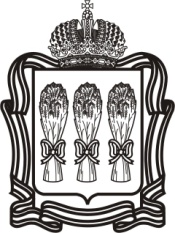 О противодействии потреблению и распространению курительных смесей и смесей, не отвечающих требованиям безопасности жизни и здоровья граждан на территории Пензенской областиВ целях недопущения потребления и отравлений наркотическими средствами, психотропными веществами и их прекурсорами на территории Пензенской области, а также повышения эффективности работы по противо-действию незаконному распространению их на территории Пензенской области, руководствуясь Указом Президента Российской Федерации от 09.06.2010 № 690 «Об утверждении Стратегии государственной антинаркотической политики Российской Федерации до 2020 года» (с последующими изменениями) и Законом Пензенской области от 10.04.2006 № 1005-ЗПО «О Губернаторе Пензенской области» (с последующими изменениями):1. Рекомендовать главам администраций муниципальных образований Пензенской области:1.1. Организовать работу по разъяснению гражданам, в том числе через средства массовой информации, мер правовой ответственности и негативных последствий употребления и рекламы курительных смесей и смесей, 
не отвечающих требованиям безопасности жизни и здоровья граждан 
(далее – курительные смеси).1.2. Принять необходимые меры к ликвидации надписей с контактной информацией (номера телефонов, ICQ) о сбыте курительных смесей в местах массового пребывания людей на территориях муниципальных образований Пензенской области.1.3. Оказывать содействие правоохранительным органам Пензенской области в проведении профилактических рейдов в целях выявления возможных мест распространения курительных смесей, а также пресечения фактов их употребления. 2. Министру образования Пензенской области С.К. Копёшкиной:2.1. Организовать во всех общеобразовательных организациях Пензенской области проведение разъяснительной работы с родителями обучающихся 
5–11 классов о необходимости родительского контроля за образом жизни и поведением своего ребенка для исключения ситуации употребления курительных смесей.2.2. Согласно приказу Минобрнауки России от 16.06.2014 № 658 
«Об утверждении порядка проведения социально-психологического тестирования лиц, обучающихся в общеобразовательных организациях и профессиональных образовательных организациях, а также в образовательных организациях высшего образования» организовать проведение социально-психологического тестирования обучающихся.3. Министру здравоохранения Пензенской области В.В. Стрючкову ежедневно информировать до 17.00 Управление Правительства Пензенской области по профилактике правонарушений и взаимодействию с правоохрани-тельными органами обо всех случаях отравления курительными смесями и другими психоактивными веществами. 4. Рекомендовать начальнику Управления ФСКН России по Пензенской области Ю.А. Денисову и начальнику Управления МВД России по Пензенской области Ю.Н. Рузляеву:4.1. Организовать проведение обследования студенческих общежитий 
с привлечением кинолога со служебно-разыскной собакой, натренированной на обнаружение наркотических и психотропных веществ и на предмет выявления следов хранения наркотических средств.4.2. Совместно с Управлением ФМС России по Пензенской области провести мероприятия, направленные на выявление лиц, осуществляющих незаконный сбыт курительных смесей, наркотических средств, психотропных веществ и их прекурсоров, прибывших из стран Средней Азии и Украины, 
в местах их пребывания.4.3. В целях сбора сведений, необходимых для возбуждения уголовных дел, и получения иной оперативно значимой информации активно использовать ресурсы информационно-телекоммуникационной сети «Интернет» и сообщения средств массовой информации.5. Рекомендовать начальнику Управления МВД России по Пензенской области Ю.Н. Рузляеву:5.1. Совместно с представителями общеобразовательных организаций организовать посещение неблагополучных семьей в вечернее время.5.2. Совместно с организациями, участвующими в охране общественного порядка, и молодежными общественными организациями провести мероприятия на предмет выявления и пресечения сбыта и потребления курительных смесей на территориях детских садов, школ, детских площадок, парков, скверов.6. Настоящее распоряжение опубликовать в газете «Пензенские губернские ведомости» и разместить (опубликовать) на официальном сайте Правительства Пензенской области в информационно-телекоммуникационной сети «Интернет». 7. Настоящее распоряжение вступает в силу со дня его подписания.8. Контроль за исполнением настоящего распоряжения возложить на заместителя Председателя Правительства Пензенской области, координирующего вопросы защиты прав и свобод граждан.РАСПОРЯЖЕНИЕГУБЕРНАТОРА  ПЕНЗЕНСКОЙ  ОБЛАСТИот08 октября 2014 года№  314-рг.Пенза г.Пенза г.Пенза г.Пенза ГубернаторПензенской области В.К. Бочкарев